附件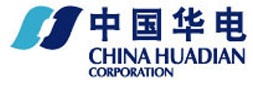 四川公司公开竞聘报名表备注：本报名表请双面打印姓 名姓 名性 别性 别出生年月出生年月照片
（1寸免冠彩照）照片
（1寸免冠彩照）民 族民 族籍 贯籍 贯出 生 地出 生 地照片
（1寸免冠彩照）照片
（1寸免冠彩照）入 党时 间入 党时 间参加工作时间参加工作时间健康状况健康状况照片
（1寸免冠彩照）照片
（1寸免冠彩照）熟悉专业有何专长熟悉专业有何专长熟悉专业有何专长熟悉专业有何专长照片
（1寸免冠彩照）照片
（1寸免冠彩照）学 历学 位学 历学 位全日制教  育全日制教  育（学历）（学历）（学位）（学位）毕业院校系及专业毕业院校系及专业学 历学 位学 历学 位在  职教  育在  职教  育毕业院校系及专业毕业院校系及专业身份证号码身份证号码身份证号码身份证号码现居住地及户口所在地现居住地及户口所在地现工作单位及职务（职级）现工作单位及职务（职级）现工作单位及职务（职级）现工作单位及职务（职级）任基层企业部门正职级时间任基层企业部门正职级时间任基层企业部门正职级时间任基层企业部门正职级时间任基层企业部门副职级时间任基层企业部门副职级时间任基层企业部门副职级时间专业技术职务及职业资格专业技术职务及职业资格专业技术职务及职业资格专业技术职务及职业资格竞聘岗位志愿一竞聘岗位志愿一竞聘岗位志愿一竞聘岗位志愿一是否服从调配竞聘岗位志愿二竞聘岗位志愿二竞聘岗位志愿二竞聘岗位志愿二是否服从调配竞聘岗位志愿三竞聘岗位志愿三竞聘岗位志愿三竞聘岗位志愿三是否服从调配学习及工作简历主要业绩成果奖惩情况主要家庭成员称谓称谓姓名姓名出生年月出生年月政治面貌政治面貌工作单位及职务工作单位及职务工作单位及职务工作单位及职务主要家庭成员主要家庭成员主要家庭成员主要家庭成员主要家庭成员其他需说明事项包括但不限于以下事项（可另附材料）：是否存在任职回避情形（具体情形见《中国华电集团有限公司四川分公司领导人员管理办法》）；是否存在尚未解除党纪、政纪处分或正在接受纪律审查，以及受到过刑事处罚等；其他情况。包括但不限于以下事项（可另附材料）：是否存在任职回避情形（具体情形见《中国华电集团有限公司四川分公司领导人员管理办法》）；是否存在尚未解除党纪、政纪处分或正在接受纪律审查，以及受到过刑事处罚等；其他情况。包括但不限于以下事项（可另附材料）：是否存在任职回避情形（具体情形见《中国华电集团有限公司四川分公司领导人员管理办法》）；是否存在尚未解除党纪、政纪处分或正在接受纪律审查，以及受到过刑事处罚等；其他情况。包括但不限于以下事项（可另附材料）：是否存在任职回避情形（具体情形见《中国华电集团有限公司四川分公司领导人员管理办法》）；是否存在尚未解除党纪、政纪处分或正在接受纪律审查，以及受到过刑事处罚等；其他情况。包括但不限于以下事项（可另附材料）：是否存在任职回避情形（具体情形见《中国华电集团有限公司四川分公司领导人员管理办法》）；是否存在尚未解除党纪、政纪处分或正在接受纪律审查，以及受到过刑事处罚等；其他情况。包括但不限于以下事项（可另附材料）：是否存在任职回避情形（具体情形见《中国华电集团有限公司四川分公司领导人员管理办法》）；是否存在尚未解除党纪、政纪处分或正在接受纪律审查，以及受到过刑事处罚等；其他情况。包括但不限于以下事项（可另附材料）：是否存在任职回避情形（具体情形见《中国华电集团有限公司四川分公司领导人员管理办法》）；是否存在尚未解除党纪、政纪处分或正在接受纪律审查，以及受到过刑事处罚等；其他情况。包括但不限于以下事项（可另附材料）：是否存在任职回避情形（具体情形见《中国华电集团有限公司四川分公司领导人员管理办法》）；是否存在尚未解除党纪、政纪处分或正在接受纪律审查，以及受到过刑事处罚等；其他情况。包括但不限于以下事项（可另附材料）：是否存在任职回避情形（具体情形见《中国华电集团有限公司四川分公司领导人员管理办法》）；是否存在尚未解除党纪、政纪处分或正在接受纪律审查，以及受到过刑事处罚等；其他情况。包括但不限于以下事项（可另附材料）：是否存在任职回避情形（具体情形见《中国华电集团有限公司四川分公司领导人员管理办法》）；是否存在尚未解除党纪、政纪处分或正在接受纪律审查，以及受到过刑事处罚等；其他情况。包括但不限于以下事项（可另附材料）：是否存在任职回避情形（具体情形见《中国华电集团有限公司四川分公司领导人员管理办法》）；是否存在尚未解除党纪、政纪处分或正在接受纪律审查，以及受到过刑事处罚等；其他情况。包括但不限于以下事项（可另附材料）：是否存在任职回避情形（具体情形见《中国华电集团有限公司四川分公司领导人员管理办法》）；是否存在尚未解除党纪、政纪处分或正在接受纪律审查，以及受到过刑事处罚等；其他情况。联系方式联系地址：                                        邮政编码：               座机电话：                         移动电话：                              本人签字： 年     月     日联系地址：                                        邮政编码：               座机电话：                         移动电话：                              本人签字： 年     月     日联系地址：                                        邮政编码：               座机电话：                         移动电话：                              本人签字： 年     月     日联系地址：                                        邮政编码：               座机电话：                         移动电话：                              本人签字： 年     月     日联系地址：                                        邮政编码：               座机电话：                         移动电话：                              本人签字： 年     月     日联系地址：                                        邮政编码：               座机电话：                         移动电话：                              本人签字： 年     月     日联系地址：                                        邮政编码：               座机电话：                         移动电话：                              本人签字： 年     月     日联系地址：                                        邮政编码：               座机电话：                         移动电话：                              本人签字： 年     月     日联系地址：                                        邮政编码：               座机电话：                         移动电话：                              本人签字： 年     月     日联系地址：                                        邮政编码：               座机电话：                         移动电话：                              本人签字： 年     月     日联系地址：                                        邮政编码：               座机电话：                         移动电话：                              本人签字： 年     月     日联系地址：                                        邮政编码：               座机电话：                         移动电话：                              本人签字： 年     月     日